Curriculum Vitae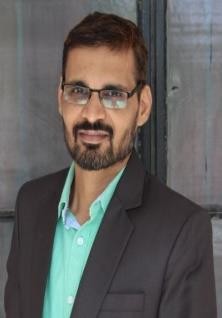 Name	Pranay MeshramDate of Birth	Aug 14, 1980Address for Correspondence	:	C/o S.J.ShendePlot no-109, ShriMahalakshmi Nagar, Prof. Colony, Nalsara Road,Near Besa Power House, Nagpur-440034Cell: 07020959472 , 07499733297E-mail: pranay.meshram@raisoni.net , meshram.pranay@gmail.comObjective:To Work for an organization wherein by utilizing my skills, confidence and drive to excel, I would be able to contribute my best efforts for the success of organization and myself.Responsibilities Handle:Designed and revised syllabi curriculum required PJLCE, Autonomous for Artificial Intelligence Branch, RTMNU ,Nagpur.Planned designed and revised syllabi curriculum instruction content and other materials as required for Artificial Intelligence Branch, RTMNU ,Nagpur.Worked as a Facilitation Center In charge During 2015 – 2019 for B.E. First Year Admission and Direct Second Year Admission for DTE Centre FC-4136.	Worked as Incharge Head of the Department of Computer Science and Engineering, Priyadarshini JL College of Engineering, Nagpur from 10 May 2015 to 31 May 2015Member in University Exam Committee RTMNU,Nagpur.Planned designed and revised syllabi curriculum instruction content and other materials as required for RTMNU ,Nagpur.Conducted undergraduate lectures in various stages of computer science actively engaging reputable organizationsSubjects Taught: Data Structure, Design and Analysis of Algorithm , Ethics in IT, Operating System, Theory of ComputationWorked as Training & Placement Coordinator since 2015 for department of Computer Science and Engineering.Gate Score in 2012Publication:-Book:-02International Conference: - 06 National Conference: - 04 International Journal: - 10Publication Details :-Book“MInd of Machine Exploring the Machine Learning” Iterative International Publishers, ISBN : 978-93-5747-159-6“Design & Analysis of Algorithm” Techno Scan Publication, ISBN: 978-81-89178- 956International Conference“The Brain Detection, and Classification with AI/ML Algorithm with Certainty of Operations” 4th International Conference on Image Tumours Identification, Processing and Capsule Networks (ICIPCN – 2023) organized by Tribhuvan University (Pulchowk Campus), Lalitpur, Nepal in association with Suan Dusit University, Bangkok, Thailand on 10 - 11, August 2023 , PP. 1-18“An Assurance of Service Level Agreement Between Cloud Services Provider & Cloud Customer ” ICATESH-2016 International conference on Advanced Trends in Engineering, Science &Humanities, organized by Priyadarshini J L College of Engineering, Nagpur on December 15-17,2016.“Performance analysis of Selective Encryption Algorithm for Wireless Adhoc Network” ICRACS International Conference on Recent Advances in Computer sciences, organized by Godawari Institute of Engineering & Technology, Rajahmundry on March 30-31, 2012 PP.1033-1041.“Comparative study of Selective Encryption Algorithm for Wireless Adhoc Network” ICCIEMI-2012 International Conference on Competitiveness & Innovativeness in Engineering, Management & Information Technology, organized by Euro- Asia Research &. Development Association, Jagadhri on January 29,2012“Probabilistic Selective Encryption Algorithm Based on AES for Wireless Adhoc Network” ICCC-2012 International conference on Computer and Communication, organized by Sagar Institute of Science and Technology, Bhopal on January 27-28, 2012, PP.610-616“Routing Protocol in Mobile Ad-Hoc Network” ICWET-2010 International Conference and Workshop on Emerging Trends in Technology, organized by Thakur College of Engineering and Technology, Mumbai on February 26-27,2010, PP 1024- 1028National Conference“Automatic Movable Railway Platform” SPANDAN 2017 –National Conference on Engineering Technology & Applied Science organized by Yeshwantrao Chavan College of Engineering, Nagpur on March 23-24, 2017.“New Integrated Approch For Mitigating DDoS Attacks” National Conference on Trends in Advanced Computing & Information Technology (TACIT-2016) , organized by St.Vincent Pallotti College of Engineering & Technology, Nagpur on May 7, 2016 .“Solving the Travelling Salesman Problem Using Ant Colony Optimization” National Conference on Electronics Technology-2012(NKCET2K12), organized by Government Engineering College, Farmagudi, Ponda,Gao, April 12-13, 2012.“Component-based Distributed Web Application for Embedded System” 2nd National Conference on Software Engineering(NCSE’09), organized by M S Ramaiah Institute of Technology, Bangalore on November 6-7, 2009,pp 207-216International JournalP. Meshram, T. Katole, N. Parate, A. Allewar, S. Dafre, S. Patil, S. Naveed, "Survey on Search Engine Localization and Optimization", International Journal of Scientific Research in Computer Science and Engineering, Vol.6, Issue.1, pp.63-66, Feb-2018, CrossRef-DOI: https://doi.org/10.26438/ijsrcse/v6i1.6366Pranay Meshram,Pallavi Rewade,Shwarda Gulhane,Shradha Dhokar “License Issue and Survey Paper: A Proposed System” IJRISE International Journal of Research in Science & Engineering ,Volume 3,Issue 2,March-April 2017.Pranay Meshram, Ravindra Jogekar, Ashish Mohod “An Assurance of Service Level Agreement between Cloud Services Providers and Cloud Customers” ICATECH-2016 International Conference on Advanced Trends in Engineering ,Science & Humanities,15 Dec To 17 Dec 2016 pp.207-211Pranay Meshram, Ravindra Jogekar, Pratibha Bhaisare “New Integrated Approch for Mitigating DDOS Attacks” IJCA International Journal of Computer Application (0975- 8887) July-2016 TACIT-2016 A National Conference on, 'Trends in Advanced Computing & Information Technology’Pranay Meshram, Ravindra Jogekar, Pratibha Bhaisare “An Approach to Enhance the DES Algorithm for Encryption System ” IJEEBS International Journal of Emerging Trends in Engineering and Basic Sciences Volume 2, Issue 5 (Sep-Oct 2015) pp.8-15Pranay Meshram, Ravindra Jogekar, Pratibha Bhaisare “Using ACK Security Issues in Mobile Ad-Hoc Network” JGRCST Journal of Global Research Computer Science & Technology Vol-III, Issue-III, March 2015, ISSN: 2349–5170, pg no 1-14.Pranay Meshram, Ravindra Jogekar, Pratibha Bhaisare “Security Issues in Mobile Ad- Hoc Network” JGRCST Journal of Global Research Computer Science & Technology Vol-II, Issue-I, September 2014, ISSN: 2349 – 5170, pg no 1-14.Pranay Meshram, Ravindra Jogekar, Pratibha Bhaisare “On A Recursive Algorithm for SYN Flood Attacks” IJERT International Journal Engineering Research & Technology Vol. 2 Issue 12, December – 2013, ISSN: 2278-0181, pg no. 1111-1116Pranay Meshram, S.J.Karale, Pratibha Bhaisare “Comparative Study of Selective Encryption Algorithm for Wireless Adhoc Network” IJRES International Journal of Research in Education and Science vol-2, issue-2, February-2012, ISSN: 2249-3905, http://www.euroasiapub.org pp-506-517.Guest Lecture Delivered:Delivered Guest Lecture on “Recurrence Relation, Dynamic Programming” on 13th Oct 2014 at ITM College of Engineering, Nagpur.Delivered Guest Lecture on “Operating System & C Programming” on 25th Aug 2014 at Tulshiramji Gaikwad Patil College of Engineering, Nagpur.WORSHOPS/STTP/CONFERENCES/FDP PARTICIPATED/ORGANIZED :Organized:Organized Short Term Course on “Cloud Computing” through ICT conducted by National Institute of Technical Teachers Training & Research, Chandigarh on October 23-27,2017Organized workshop on “Network Security and Cyber Forensic” on December 14-19, 2015.Coordinated Two-day workshop on “National Network Security Championship NNSC- 13” at Priyardarshini J.L.College of Engg, Nagpur on October 11-12, 2013.Organized National Conference on 'Trends in Advanced Computing & Information Technology TACIT-2012 on September 2, 2012 at St.Vincent Pallotti College of Engineering,Nagpur.Cocordinator for National Conference SPANDAN-2010 at Yeswantrao Chavan College of Engineering,Nagpur on February 23,2010Attended:Four Week FDP through MOOCs mode on “Python for Data Science” organised by NPTEL-AICTE during Aug-Sep 2019.Four Week FDP through MOOCs mode on “Python for Data Science” organised by NPTEL-AICTE during Aug-Sep 2019.Twelve Week FDP through MOOCs mode on “Introduction to Internet of Things” organised by NPTEL-AICTE during July-Oct 2018.Twelve Week NPTEL online Certification on “Introduction to Internet of Things” organised by NPTEL during July-Oct 2018.One week Short Term Training program on “Python Programming” organised by National Institute of Technical Teachers Training and Research, Chandigarh during November 12-16, 2018.One week Short Term Training program on “Next Generation Wireless Sensor Network 5G”organised by National Institute of Technical Teachers Training and Research, Chandigarh during July 16-20,2018.Three days workshop on “Research Methodology” organized by K.L.University, Vijaywada during July 13-15,2018.One week Faculty Development Program(FDP) on “AI and Machine Learning” jointly organized by Electronics & ICT Academy Indian Institute of Information Technology Design & Manufacturing(IIITDM), Jabalpur during June 04-08,2018 at RCOEM,Nagpur.One week Short Term Training Program on “NS2/NS3 Simulator”organised by National Institute of Technical Teachers Training and Research(NITTTR), Chandigarh during March 12-16,2018.One week Stort Term Trainning program on “Cloud Computing”organised by National Institute of Technical Teachers Training and Research, Chandigarh during October 23- 27,2017.One day Workshop on “MATLAB Simulink” on August 18,2017 organized by Priyadarshini J.L. College of Engineering.Two days workshop on “Ethical Hacking and Cyber Forensic” on 18th and 20th Feb 2017.Workshop on “Effective Teaching Methodology” organized by Priyadarshini J.L. College of Engineering during November 21-26, 2016.One week STTP on “Python & Ruby on Rails” organized by RGCER ,Nagpur during October 18-22, 2016 in association with Computer Society of India.One day “NPTEL Workshop” by IIT Madras organized by PCE, Nagpur on September 24, 2016.Two Days Workshop on “Mathematical Modeling Engineering Research” organized by SVPCET during May 5-6, 2016.Two Days Workshop on “Emerging Facts in Computer Engineering” organized by SVPCET during May 3-4, 2016.Seven Days Workshop on “An End-To End Industrial Approach to Oracle” organized by PJLCE offered by e-Trix Data Solutions during January 21-31 ,2016.Three days workshop on “Improving Teaching Competencies” organized by Lokmanya Tilak Shikshan Sanstha during December 2-4,2015.One Week STTP on “Oracle An Industrial Exposure” organized by PCE during October 26-30 , 2015.One day Workshop on “Career Enhancement” Through ISTE TGPCET, Nagpur on October 8 , 2015Two week ISTE STTP on “Introduction of Design of Algorithms” at PCE, Nagpur conducted by IIT Kharagpur from 27th April to 30th May 15 sponsored by MHRD, India.Two Days Workshop on “Forest Networking” organized by PJLCE offered by IT Networkz during February 18-19 , 2015.Workshop on “Latex: A Tool To Write Thesis, Technical Paper” organized by Priyadarshini J.L. College of Engineering during 24th-29th Nov. 2014One Day Workshop on “Research  Methodology” organized by GNIEM,Nagpur on November 29 , 2014.One Week FDP on “Quest for Best” by PIET, Nagpur during October 30- November 1, 2014.One Week STTP on “Algorithms, Data mining and Pervasive Computing” organized by AGPCOE, Nagpur during June 2-6 ,2014 .Two Days Workshop on “National Network Security Championship” organized by PJLCE offered by IIT Delhi during October 11-12, 2013.Certificate / Workshop on “Ethical Hacking & Network Security” organized by CSE/IT Department, Priyadarshini J L College of Engg., Nagpur from September 6-7 , 2013.Two day workshop on “Embedded System & Robots” ROBOCRAFT-I organized by GNIT, Nagpur from September 19-20, 2009.PROFESSIONAL SOCIETY MEMBERSHIP:Life time membership of Indian Society of Technical Education ISTE. – LM 100443Institution of Engineers AMIE- AM137681-3Life time membership of International Association of Engineers IAENG. - 135721Three Year Membership of Universal Association of Computer and Electronics Engineers UACEE. – AM10100051088Life time membership of The Society of Digital Information and Wireless CommunicationsSDIWC – ID: 11483Life time membership of ISOC – 113218Life time membership of International Association of Computer Science and Information Technology IACSIT - NO.: 80350819DECLARATIONI here by declare that all the information given above are true to the best of my knowledge.DATE :	/	/PLACE : Nagpur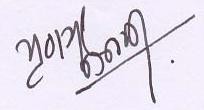 (Pranay Meshram)Educational background:Educational background:Educational background:Educational background:DegreeInstitute / UniversityYear OfPassingPercentagePh.DK.L.University, Vijaywada(A.P.)PursuingPursuingM.TECH (CSE)YCCE, Nagpur Rashtrasant TukadojiMaharaj Nagpur University20126.79 CGPAB.E(CSE)BNCOE,PusadSant Gadge Baba Amravati University200664.24%Diploma(CT)Govt. Poly.BramhapuriM.S.B.T.E.Mumbai200160.88%H.S.S.C (Class XII)Janta Junior College,Nagbhir199757%S.S.C (Class X)Bharat Vidyalaya, Navargaon199574%Teaching Experience: 17 YearsTeaching Experience: 17 YearsTeaching Experience: 17 YearsInstituteDurationDescription of JobG.H.Raisoni College ofEngineering ,Nagpur05-04 -2023 – Till DateAdhoc( IT Assistant Professor)Priyardarshini J.L. College ofEngg.,Nagpur05-07-2022– 31-3-2023Regular( AI Assistant Professor)Priyardarshini J.L. College ofEngg.,Nagpur16-07-2014 – 04-07-2022Regular( IT Assistant Professor)Priyardarshini J.L. College ofEngg.,Nagpur06/07/2013 – 16/07/2014Adhoc(Assistant Professor)St.Vincent Palotti   College   ofEngg,Nagpur15/06/2011 – 30/04/2013Adhoc(Assistant Professor)Yashwantrao Chavan College ofEngg,Wanadongari,Nagpur.27/08/2008 – 30/04/2011Adhoc(Lecturer)GovernmentPolytechnic ,Bramhapuri21/07/2006 – 26/08/2008Contributory basis